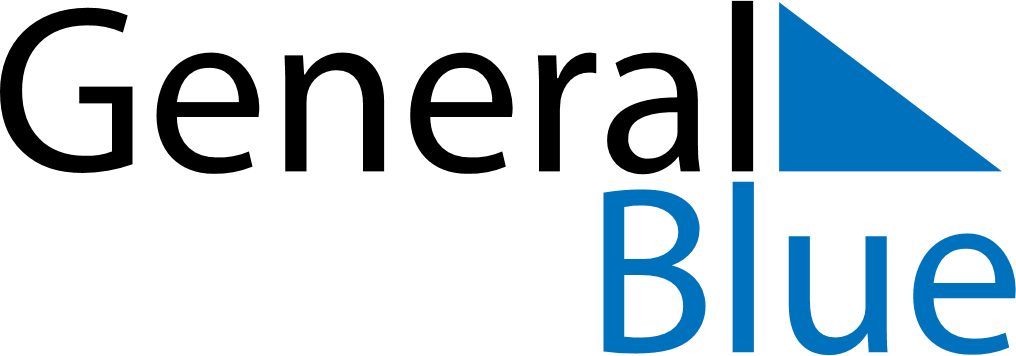 September 2022September 2022September 2022AngolaAngolaSUNMONTUEWEDTHUFRISAT1234567891011121314151617National Hero Day18192021222324252627282930